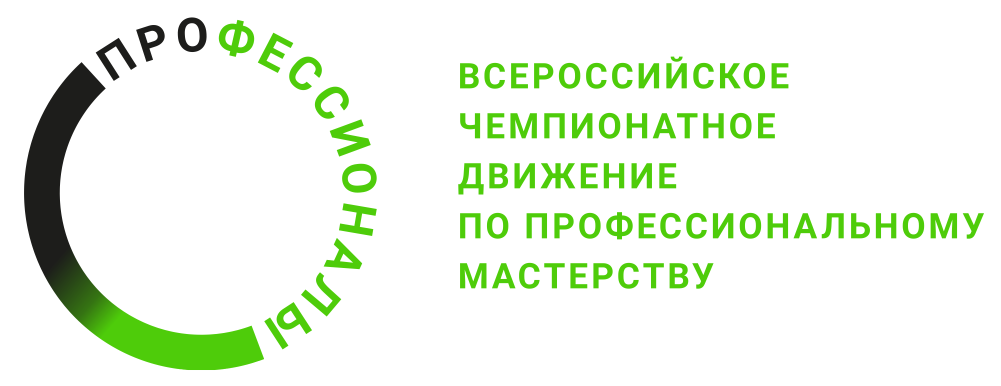 ПРОГРАММА ПРОВЕДЕНИЯРегионального этапа чемпионата по профессиональному мастерству «Профессионалы» и чемпионата высоких технологий Республики Башкортостан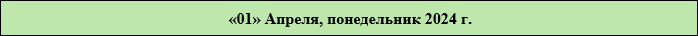 Общая информацияОбщая информацияПериод проведения18-22 марта 2024Место проведения и адрес площадкиГБПОУ УКРТБ ул,Ухтомского 29ФИО Главного экспертаСултанова Алена АлексеевнаКонтакты Главного эксперта+79962568854Д-2  / «18»  Марта, понедельник 2024 г.Д-2  / «18»  Марта, понедельник 2024 г.12.00-13.00Регистрация экспертов-наставников.13.00-15.00Собрания экспертов: Инструктаж по ТБ и ОТ, подписание протоколов. Распределение ролей между экспертами. Обсуждение конкурсного задания, внесение 30% изменений, подписание КЗ.15.00-17.00Ознакомление и занесение критериев оценки в систему ЦСО, их блокировка, обучение      экспертов. Распечатка ведомостей. Оформление и подписание протоколов.Д-1  / «19»  Марта, вторник 2024 г.Д-1  / «19»  Марта, вторник 2024 г.9.00 – 10.00Регистрация конкурсантов.10.00 -11.00Инструктаж конкурсантов, знакомство с рабочим местом, осмотр «тулбокса» участников.12.00 – 13.00Церемония Открытия Регионального этапа чемпионата профессионального мастерства «Профессионалы» и чемпионата высоких технологий Республики Башкортостан (онлайн формат)13.00 – 14.00Собрания экспертов на площадках: подписание экспертами методических пакетов и регламентирующих документов.Д1  / «20» Марта, среда 2024 г.Д1  / «20» Марта, среда 2024 г.8.00 – 9.00Проведение инструктажа по ОТ и ТБ. Осмотр «тулбокса» участников. Жеребьёвка.10.00 – 14.00 Модуль А. Проведение АСР при ДТП, тренажёр -"Деблокатор"14.00 – 15.00Перерыв16.00 – 18.00 Модуль Б. "Работы" на высоте с применением систем канатного доступа..Организация навесной (горизонтальной/наклонной) переправы для команды и пострадавшего из точки А в точку Б.18.00 – 19.00Собрания экспертов: подведение итогов дня.Д2  / «21» Марта, четверг 2024 г.Д2  / «21» Марта, четверг 2024 г.8.00 – 9.00Проведение инструктажа по ОТ и ТБ. Осмотр «тулбокса» участников. Жеребьёвка.9.00 – 14.00 Модуль В. Проведение ПСР и АСР при завалах «Тренажёр - Лабиринт» работа в замкнутом пространстве.14.00 – 15.00Перерыв16.00 – 18.00 Модуль Г. "Работы" на высоте с применением систем канатного доступа. Проведение ПСР и АСР при падении  людей с высоты – тренажёр Колодец.18.00 – 19.00Собрания экспертов: подведение итогов дня.Д3  / «22» Марта, пятница 2024 г.Д3  / «22» Марта, пятница 2024 г.8.00 – 9.00Проведение инструктажа по ОТ и ТБ. Осмотр «тулбокса» участников. Жеребьёвка.  9.00 – 11.00 Модуль Д. "Работы" на высоте с применением систем канатного доступа. Подъём на высоту в опорном пространстве (искусственный рельеф "Скалодром")12.00 – 13.00Перерыв13.00 – 17.00Собрания экспертов: подведение итогов дня. Внесение результатов в ЦСО.  Время уточняется Церемония закрытия Регионального этапа чемпионата «Профессионалы» и чемпионата высоких технологий Республики Башкортостан. Объявление победителей и призеров чемпионата (очный формат - ГБУ РБ "Конгресс-холл Торатау")